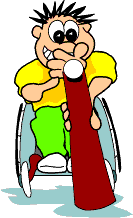 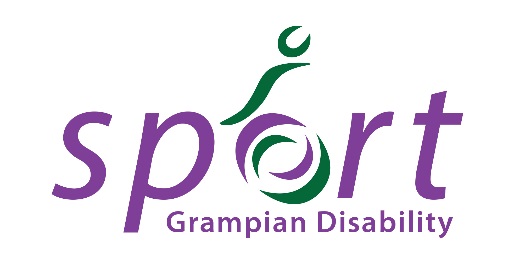 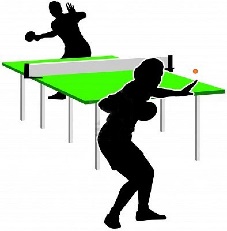 Grampian Games 2019Saturday 25th & Sunday 26th MayFor athletes with a physical, sensory or learning disabilityEvents:Saturday 25th MayBoccia – 10am - 4pmTable Tennis – 10am - 4pmAberdeen Sports Village - café open all daySunday 26th MaySwimming 12pm – 3.30pmInverurie Swimming Pool10-Pin Bowling 10am - 3pm Indoor Bowls 6pm - lateGarioch Indoor Bowling Centre - café open until 7pmEntry forms can be acquired by contacting Alison Shaw, Regional Manager, Scottish Disability Sport, Broadfold House, Bridge of Don, Aberdeen, AB23 8EE and must be returned via email or post by 10th May 2018.Alison can be contacted on alison.shaw@scottishdisabilitysport.com or 07828 744 848 for entries and cancellations. 